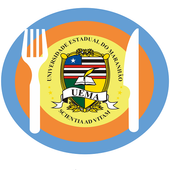 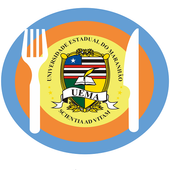 ATENÇÃO : Cardápio sujeito a alteração sem comunicação prévia. OBS: As opções de proteico são oferecidas para escolha de uma delas.  *PVT (Proteína Vegetal Texturizada = Soja)   Estrutura do CardápioSegunda-feiraFERIADOTerça-feiraQuarta-feiraQuinta-feiraSexta-feiraProteico 1LASANHA A BOLONHESABIFE DE FÍGADO ACEBOLADOSTROGONOFE DE FRANGOBIFE À LISBOETAProteico 2PICADINHO DE CARNE COM LEGUMESBIFE DE PANELA COM BATATAESCONDIDINHO DE CARNEFILÉ DE FRANGO COM M.  DE ERVILHAProteico 3LÍNGUA AO M. MADEIRAFRANGO FRITOBIFE NA CHAPAFEIJOADAProteico 4VegetarianoLASANHA VEGETARIANA    BOBO DE PALMITOTORTA DE REPOLHOFEIJOADA VEGANASalada SALADA TIPO TABULEALFACE, REPOLHO E TOMATESALADA VERDEREPOLHO REFOGADOAcompanhamentoFAROFA AMARELAESPAGUETE À PRIMAVERAFAROFA COM BATATA PALHAFAROFACerealARROZ BRANCOARROZ BRANCOARROZ BRANCOARROZ BRANCOLeguminosaFEIJÃO FEIJÃOFEIJÃOFEIJÃO PRETO SobremesaGELATINALARANJAMELANCIALARANJA